INDICAÇÃO Nº ________ / 2020Senhor Presidente,	Nos termos do art.152 do Regimento Interno da Assembleia Legislativa do Maranhão, solicitamos que a presente Indicação seja encaminhada ao Excelentíssimo Senhor Governador do Estado, Flavio Dino de Castro e Costa, ao Secretário de Infraestrutura, Clayton Noleto e ao Presidente da Agência de Mobilidade Urbana, Lawrence Melo Pereira a adoção de medidas legais e administrativas necessárias, no sentido de garantir a reforma total do Terminal Rodoviário na Cidade de São Luís.O terminal Rodoviário da Capital há anos sofre com o descaso público, pois lhe falta segurança e comodidade para os milhares de passagem que trafegam por suas dependências todos os dias. Devido ao fluxo constante de ônibus de passageiros e cargas, e por São Luís se tornar um polo de desenvolvimento turístico cada vez maior, é o que justifica a presente proposição.PLENÁRIO DEPUTADO “NAGIB HAICKEL”, PALÁCIO MANUEL BECKMAN, 20 de janeiro de 2020.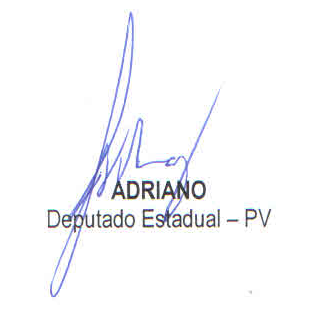 